Anmeldung 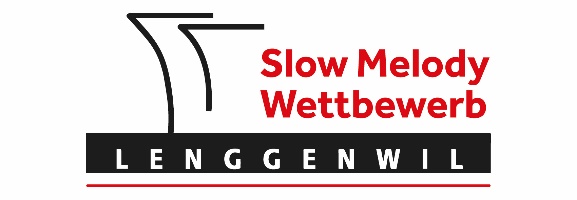 Slow Melody Wettbewerbvom 2. März 2024 in 9525 LenggenwilTeilnehmer/in			Vorname 	     	Name	     Adresse 	      	Plz / Ort	       /      Telefon	      	Geburtsjahr	     E-Mail	      Ausbildung	seit wann	     	noch in Ausbildung ?	 ja	 nein	Musikschule	      	Ausbildner/in	      Mitglied 			  Jugendmusik	      					  Musikverein	     Instrument	     Selbstwahlstück	     	Dauer	     	Min.Komponist	     	Arrangeur	     Startgeld	CHF 25.--  pro Solist	IBAN  CH17 8080 8001 1397 3961 3Ort und Datum:	     	Unterschrift 	Teilnehmer/in			Eltern Beilage:   Selbstwahlstück  (2 Kopien)Pflichtstück (ca. 1 Minute) ab 12.12.2023 unter  www.musiglenggenwil.ch/WettbewerbDas Pflichtstück liegt in verschiedenen Tonlagen (Tonarten) vor und kann je nach Alter/Eignung gewählt werden.Anmeldung bis 31. Januar 2024:    	per Mail an  	franz.meienhofer@thurweb.ch				oder per Post an	Slow Melody Wettbewerb				Franz Meienhofer				Zuckenrieterstrasse 7				9525 Lenggenwil